Информационный обзоробращений граждан и организаций, поступивших в администрацию муниципального образования «Новомалыклинский район»  за май 2023 года.Анализ количества и содержания обращений, направленных в адрес главы администрации МО «Новомалыклинский район» и администрации МО «Новомалыклинский район» за май 2023 года, позволил выявить следующие характерные особенности.В обзорном интервале поступило 21 обращение, в которых поставлено 22 вопроса, что  больше на 10 обращений в сравнении с показателем за апрель 2023 года.Средний показатель активности населения в расчёте на 10 тысяч населения (11926) составил  17,6 обращений, что больше на 8,4 обращений, чем в апреле 2023 года (9,2).Обращений перенаправленных по компетенции из Администрации Президента РФ в мае 2023 года не зарегистрировано. Из Правительства Ульяновской области в отчетном периоде направлено 2 обращения:- 1 обращение от жительницы с. Новочеремшанск по вопросу доставки дров или проведения газа;- 1 обращение от жительницы г. Ульяновска по вопросу ремонта жилого дома в с. Новочеремшанск.   В мае 2023 года поступило 2 запроса от депутата Законодательного собрания Ульяновской области Хакимова Р.Ш.:- 1 обращение от жителя с. Старая Бесовка по вопросу оказания содействия в уборке несанкционированной свалки в с. Старая Бесовка;- 1 обращение от жительницы с. Старая Малыкла по вопросу оказания содействия в получении жилья.В отчетном периоде было зарегистрировано 1 повторное обращение от жительницы с. Новая Малыкла по вопросу вывоза навоза с соседней территории.В мае 2023 года зарегистрировано 1 коллективное обращение от жителей с. Новочеремшанск по вопросу переноса контейнеров для сбора ТКО. По  форме поступления, в отчетном периоде зарегистрировано:письменных обращений – 13 или 61,9%  от общего количества зарегистрированных обращений, (в  апреле 2023 -  7 или 63,6%), в том числе электронных обращений – 3 или 14,3% от общего количества зарегистрированных обращений;  устных обращений – 8  или 38,1%  от общего количества зарегистрированных обращений, (в апреле 2023 -  4 или 36,4%). Анализ результативности рассмотрения обращений за обзорный период показал следующее. Из  22 вопросов, поставленных гражданами в обращениях в мае 2023 года:                                                                                                                                                                                                                                                                                                                                                      - поставлено на контроль – 19 вопросов или 86,4% от общего количества зарегистрированных вопросов (в апреле 2023г – 8 вопросов или 72,7%),- перенаправлено по компетенции – 3 вопроса или 13,6%,- даны разъяснения в ходе приема – 0 вопросов.Из 19 вопросов поставленных на контроль:по 8 вопросам – даны разъяснения в соответствии с действующим законодательством;по 1 вопросу - меры приняты;10 вопросов – находится на рассмотрении.     	В отчетном периоде зарегистрированы заявления, предложений не поступало.  В разрезе сельских поселений  наибольшую активность  проявили жители  МО «Новочеремшанское сельское поселение» - 7 обращений или 33,3% от общего количества поступивших обращений.6 обращений поступило от жителей МО «Новомалыклинское сельское поселение»  или 28,6% от общего количества поступивших обращений.3 обращения поступило от жителей МО «Среднеякушкинское сельское поселение» или 14,3% от общего количества поступивших обращений.По 1 обращению поступило от жителей МО «Среднесантимирское сельское поселение» и МО «Высококолковское сельское поселение».Изучение тематических предпочтений жителей Новомалыклинского района в целом позволило выстроить следующий рейтинг вопросов. В тематическом рейтинге традиционно лидируют вопросы сферы «Хозяйственная деятельность» - 7 вопросов (31,8% от общего количества поставленных  в обращениях вопросов), которая включает в себя  вопросы:   перебои водоснабжения, уборка несанкционированной свалки, перестановка контейнерных баков для сбора ТКО, благоустройство и др. Все обращения зарегистрированы и рассмотрены в установленные законодательством сроки. Главный эксперт администрации                                                     Н.В.Учаева 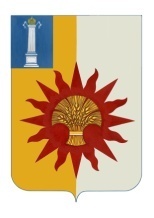 Российская ФедерацияУльяновская областьАДМИНИСТРАЦИЯмуниципального образования «Новомалыклинский район»_______________________________433560, Ульяновская область, Новомалыклинский район,                         с. Новая Малыкла, ул. Кооперативная, 32Тел.:  8 (84232) 2-19-44;  факс: 8 (84232) 2-21-53https://nmalykla-73.gosuslugi.ru/.Email.: adm@nmalykla.ulregion.ru«______ » июня  2023г. № 01/ _________ вн.Главе администрации МО «Новомалыклинский район»Пуреськиной А.Д.